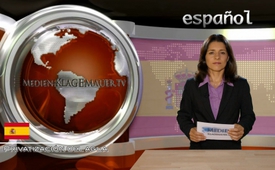 La privatización del agua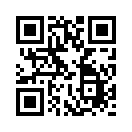 La privatización del agua es frecuentemente una condición por parte del Fondo Monetario Internacional y del Banco Mundial, para que un país pueda obtener un préstamo...La privatización del agua es frecuentemente una condición por parte del Fondo Monetario Internacional y del Banco Mundial, para que un país pueda obtener un préstamo. Los ciudadanos tienen consecuencias fatales con esta privatización, por ejemplo que las empresas privadas a menudo descuidan el mantenimiento de sistemas de abastecimiento de agua, dañando el medio ambiente, además de que se aumentan los precios del agua en un 700%. Una resistencia exitosa contra la privatización del agua la tienen Bolivia, Uruguay y más de 20 Estados en EE.UU. En el año 2011, 27 millones de italianos votaron exitosamente por el mantenimiento del control nacional sobre el agua. Senoras y senores, si se descubre la verdad, hasta los grandes caen. Unamonos para que estos buenos ejemplos sean seguidos por muchos, porque el agua es propiedad común, pertenece a todos! Los esperamos en la próxima emisión de Kla.TV, hasta entoncesde elp./kb.Fuentes:http://einarschlereth.blogspot.de/2015/09/die-flut-sinkt-stadte-und-lander.html

http://www.swr.de/odysso/wie-aus-wasser-geld-wird/-/id=1046894/did=15037312/nid=1046894/glelc3/index.html

http://www.staytuned.at/sig/0025/32939.htmlEsto también podría interesarle:---Kla.TV – Las otras noticias ... libre – independiente – no censurada ...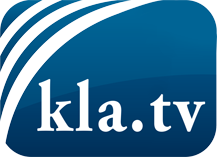 lo que los medios de comunicación no deberían omitir ...poco escuchado – del pueblo para el pueblo ...cada viernes emisiones a las 19:45 horas en www.kla.tv/es¡Vale la pena seguir adelante!Para obtener una suscripción gratuita con noticias mensuales
por correo electrónico, suscríbase a: www.kla.tv/abo-esAviso de seguridad:Lamentablemente, las voces discrepantes siguen siendo censuradas y reprimidas. Mientras no informemos según los intereses e ideologías de la prensa del sistema, debemos esperar siempre que se busquen pretextos para bloquear o perjudicar a Kla.TV.Por lo tanto, ¡conéctese hoy con independencia de Internet!
Haga clic aquí: www.kla.tv/vernetzung&lang=esLicencia:    Licencia Creative Commons con atribución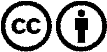 ¡Se desea la distribución y reprocesamiento con atribución! Sin embargo, el material no puede presentarse fuera de contexto.
Con las instituciones financiadas con dinero público está prohibido el uso sin consulta.Las infracciones pueden ser perseguidas.